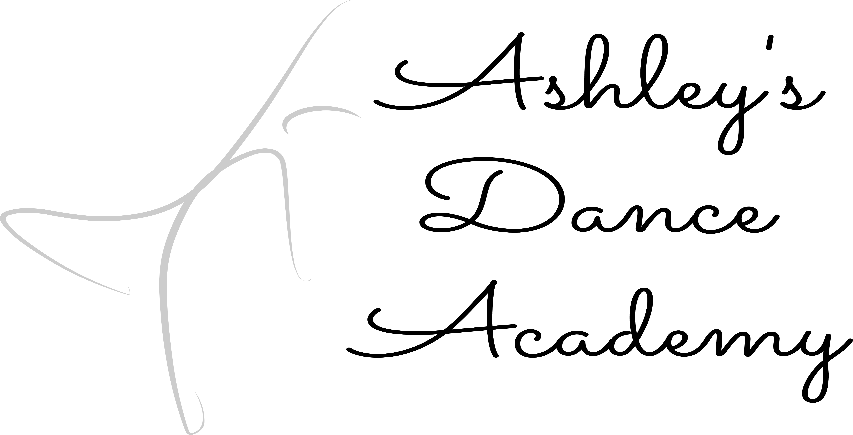 PARENTS/GUARDIANSMAILING ADDRESS: PHONE NUMBER (1 ) CONTACT PERSONPHONE NUMBER (2 ) CONTACT PERSON EMAIL ADDRESS This form must be signed and dated for you or your dancer to be able to participate in dance class.  Signature:  Date: